ПОСТАНОВЛЕНИЕадминистрации муниципального образования «Мамхегское сельское поселение»от 03.08.2018г. № 20                                                                                а.  МамхегОб установлениина территории МО «Мамхегское сельское поселение» Особого противопожарного режима	В соответствии со статьей 30 Федерального закона от 21.12.1994 года №69-ФЗ «О пожарной безопасности»» и в связи с установлением на большей части Южного федерального округа, в том числе и на территории МО «Мамхегское сельское поселение», аномально высокой температурыПОСТАНОВЛЯЮ:1. Ввести с 03.08.2018 года на территории МО «Мамхегское сельское поселение» Особый противопожарный режим.2. Рекомендовать руководителям организаций сельскохозяйственного производства, главам крестьянско-фермерских хозяйств, индивидуальным предпринимателям и гражданам, осуществляющим сельскохозяйственную деятельность, независимо от форм собственности:- не допускать сжигание стерни, пожнивных остатков, сухой травы и разведение костров на полях, сельскохозяйственных угодьях, и на землях лесного фонда;- установить строгий противопожарный режим при работе на полях сельскохозяйственного назначения, а также в лесном фонде, до отмены Особого противопожарного режима;- произвести опашку полей и сельскохозяйственных угодий полосой шириной не менее 3 метров.3. Рекомендовать гражданам, владельцам приусадебных участков, проживающим и находящимся на территории муниципального образования «Мамхегское сельское поселение - обеспечить соблюдение противопожарного режима и не допускать применение открытого огня в населенных пунктах и на приусадебных участках.4. Специалисту первой категории по земельно-имущественным отношениям, благоустройству и ЖКХ администрации «Мамхегское поселение» -Хамерзокову Р.А. - обеспечить меры пожарной безопасности в границах населенных пунктов в соответствии с требованиями федерального законодательства. Организовать проведение противопожарной пропаганды. Принять меры к улучшению противопожарного водоснабжения населенных пунктов, а также обеспечить иные меры по предупреждению пожаров.5. Данное постановление опубликовать в районной газете «Заря».6. Контроль за исполнением настоящего постановления оставляю за собой. Глава администрации  МО «Мамхегское сельское поселение»                                                             Р.А. Тахумов РЕСПУБЛИКА АДЫГЕЯАдминистрация      МО «Мамхегское сельское                   поселение»                                      385440, а. Мамхег,, ул. Советская,54а. 88-777-3-9-22-34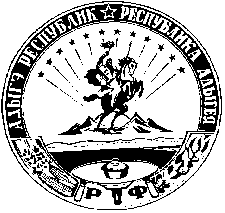 АДЫГЭ РЕСПУБЛИКМуниципальнэ образованиеу«Мамхыгъэ чъыпIэ кой»иадминистрацие385440, къ. Мамхэгъ,ур. Советскэм, 54а.88-777-3-9-22-34